SPRING FEVER IN THE GARDEN 2024Application for CHALKIN’ IT UP Sidewalk Art ContestSaturday, April 6, 2024You must submit application by March 15, 2024EMAIL APPLICATIONS TO: Brenda Knowles, brendaknowles1257@gmail.com Come be the “Chalk of the Town” and make plans for early (daybreak is ok) Saturday, April 6, 2024 in front of Winter Garden’s City Hall. Each participant will have a 6x6 cement square and is asked to CREATE YOUR NATURE OR GARDEN INSPIRED MASTERPIECE appropriate for all ages to view. Judging will be at 4:00 pm, weather permitting.Come well prepared for this adventure, as chalk, tents or umbrellas will NOT be provided.  Artists are asked to only use traditional soft chalk stick for their creations.   Do not use materials that are not specifically chalk-based, crayons, pencils or oil pastels.  Do not use any adhesive or other material that could stain the concrete.  Prizes will be awarded in numerous categories:Best in Show - $750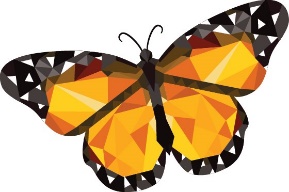 People’s Choice - $450Adult Individual and Group						Family GroupHigh School Individual and GroupMiddle School Individual and GroupElementary Individual and GroupName(s)				School 			 Address 						 City 			State 		Zip code 		 Phone 		Email 			  T-Shirt size 	Check appropriate categoryIndividual Adult _____    Adult Group _____   Family Group _____  Individual High School Student _____ Individual Middle School Student _____  Individual Elementary Student _____High School Group _____ Middle School Group _____ Elementary School Group _____		